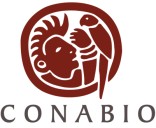 PROYECTOS APROBADOS DE LA CONVOCATORIA DE PUBLICACIONES, 2014Número de ReferenciaTítuloResponsable InstituciónMD006Publicación de la obra: Hipocampo, el caballo de los océanosDr Fernando Nuno Marques Simoes DiasFC-UNAMMD012Publicación de la obra: Vegetación del estado de AguascalientesDra Ma. Elena Siqueiros DelgadoUAA